Marathon Community Scholarship Foundation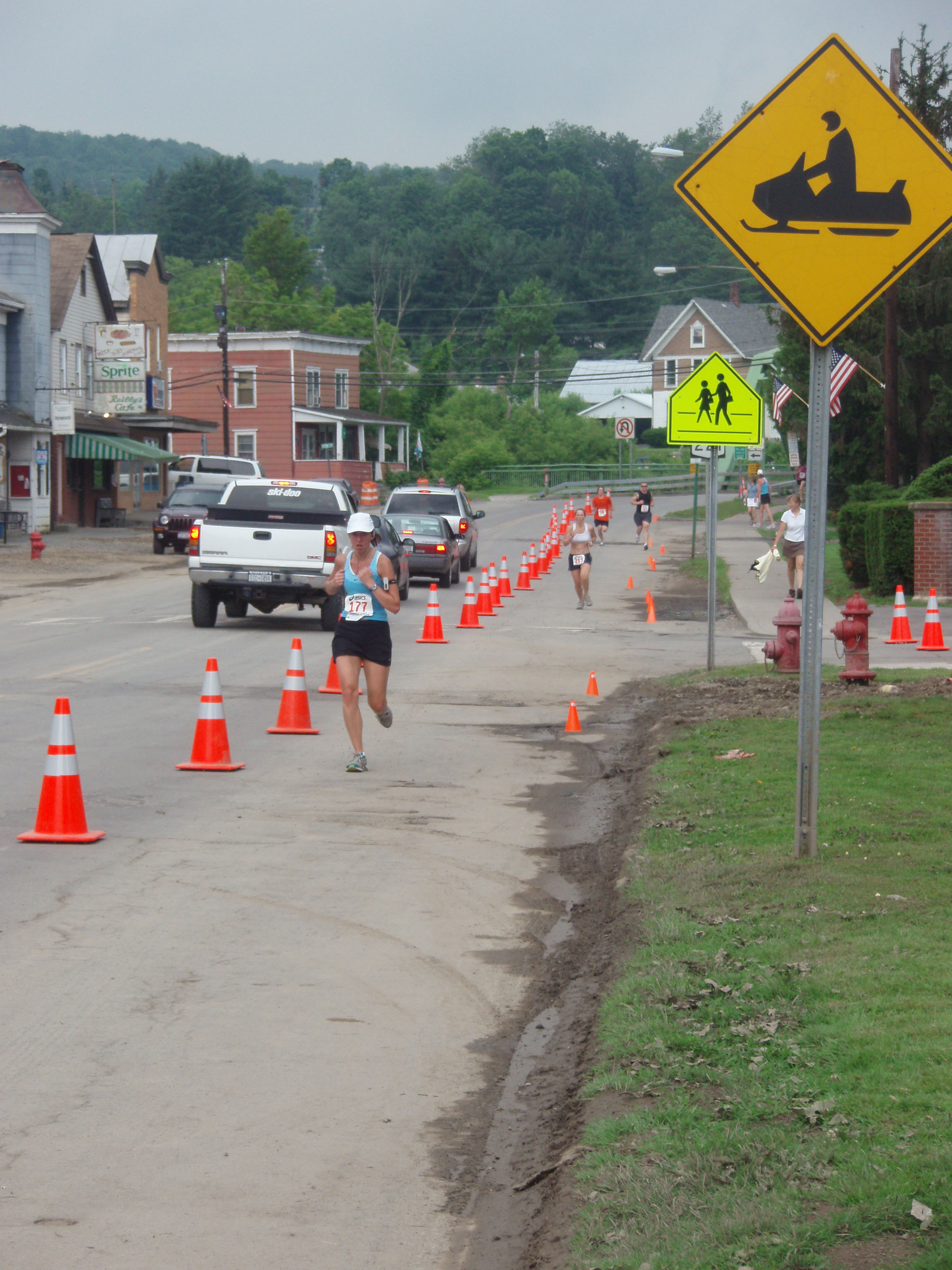 5K Race $100 Scholarship Application Form                                                           PO Box 1	                                                            Marathon, New York13803Phone: 607-222-1016                                                                                   E-mail: kaforkey@gmail.comAPPLICANTLast Name	First Name		MI	Street Address City 	State	Zip Code	Telephone (         )	Date of Birth	GenderEmailACADEMIC PROFILE High SchoolsStreet Address City 	State 	Zip Code 	Does your school offer honor courses?    Yes    No	Advanced Placement classes?   Yes    NoGPA	Class Rank	SAT ScoresList all senior year courses on the grid below. If applicable, check honors or advanced placement.   Subject:	Final Average 	 Honors or  Advanced Placement   Subject:	 Final Average 	 Honors or  Advanced Placement   Subject:	 Final Average 	 Honors or  Advanced Placement   Subject:	 Final Average 	 Honors or  Advanced Placement   Subject:	 Final Average 	 Honors or  Advanced Placement   Subject:	 Final Average 	 Honors or  Advanced Placement   Subject:	 Final Average 	 Honors or  Advanced Placement   Subject:	 Final Average 	 Honors or  Advanced PlacementWhat is the Name of the College you will be attending in the Fall?What is your course of study?	What is your intended career choice?SERVICE TO THE COMMUNITY–GRADES 9 THROUGH 12 List volunteer work or community service performed, without pay, over the past three academic school years. (You will not receive credit in this section if you fail to list your hours as instructed.)Rank, in order of importance, your three most significant community service projects. 1	2	3	SCHOOL ACTIVITIES–GRADES 9 THROUGH 12 Include scholastic, extracurricular and civic activities and the grade in which you participated. Please do not abbreviate activities.1234567891011121314HONORS AND AWARDS–GRADES 9 THROUGH 12Include scholastic, extracurricular and civic honors and awards. State the nature of award and grade in which it was won. Please do not abbreviate names of awards.12345678910.OFFICES AND POSITIONS OF LEADERSHIP–GRADES 9 THROUGH 12State full name of organization, office, and grade(s) office was held, starting with the most recent,i.e., Chess Club, Treasurer, 11.1	2345678910.COMMUNITY ORGANIZATIONS–GRADES 9 THROUGH 12Include all scholastic, extracurricular and civic organizations that you participated in during grades 9 to 12. State name of organization and the grades you were involved: i.e. Boy Scouts, 9, 10, 11.1	2345678910.RELEASEBy signing this application, I agree, if asked, to provide additional information that will verify the accuracy of my completed application. If I purposely give false or misleading information, I will be disqualified from this contest. I agree to the use of my name and any information contained within the application, for advertising, promotional and publicity purposes without consent or compensation. I understand that the decision of the Marathon Community Scholarship Committee with respect to the selection of award winners is final.Applicant’s Signature	DateRETURN THE SCHOLARSHIP APPLICATION WITH YOUR COMPLETED RACE APPLICATION TO THE ABOVE ADDRESS OR THE GUIDANCE OFFICE AT THE HIGH SCHOOL NO LATER THAN June 14th, 2022.Total Hours ServedDate of ParticipationType of ServiceName of Organization= Grand Total Hours of Service= Grand Total Hours of Service= Grand Total Hours of Service